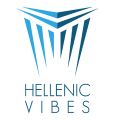  FRONT OFFICE RECEPTΙON   //     SERVICE Το Hellenic Vibes Smart Hotel, το νέο ξενοδοχείο στο κέντρο της Αθήνας, αναζητά Φοιτητές για Πρακτική Άσκηση, στις θέσεις του Front Office Reception και του ServiceΑποστολή βιογραφικών:mleriotou@technek.gr